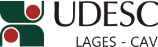 DESIGNA BANCA EXAMINADORA  AO EDITAL 001/2015/CAV – PROGRAMA DE APRIMORAMENTO EM MEDICINA VETERINÁRIAO Diretor Geral do Centro de Ciências Agroveterinárias, no uso de suas atribuições, RESOLVE:1 - Designar os abaixo relacionados para comporem a Banca Examinadora dos candidatos ao Edital 001/2015/CAV para o Programa de Aprimoramento em Medicina Veterinária, que será realizada nos dias 02, 03 e 04 de março de 2015, nas dependências do CAV/UDESC:João Fert NetoDiretor Geral do CAV/UDESCPORTARIA INTERNA DO CAV Nº 037/2015, de 23/02/2015FunçãoNomeUniversidadePresidenteDr. AURY NUNES DE MORAESCAV/UDESCMembroDr. PAULO EDUARDO FERIANCAV/UDESCMembroDrª. MERE ERIKA SAITOCAV/UDESCMembroDrª. LETÍCIA ANDREZA YONEZAWACAV/UDESCMembroDr. JOANDES HENRIQUE FONTEQUECAV/UDESC